FACTORIELLESCommentaire : Étudier un algorithme permettant d’approximer le nombre e.1) On considère l’algorithme suivant : P←1				Pour I allant de 1 à J			     P←PxI			Fin Pour				Afficher P		Recopier et compléter le tableau donnant les valeurs successives prises par I et P, dans le cas où J = 5 :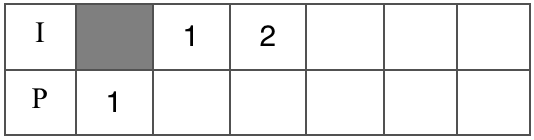 2) a) On note  (qui se lit factorielle n) le produit des n premiers entiers non nuls.     On a ainsi : . Calculer 4! et 7!         b) Programmer l’algorithme précédent sur la calculatrice ou sur un ordinateur pour :	- calculer 13!          - trouver la plus grande valeur de J acceptée par la programme. Interpréter.3) On considère la suite () définie pour tout entier naturel n par :    et .    a) Calculer ,  et .    b) Le programme à compléter ci-dessous doit permettre de calculer des termes de la suite ().        Recopier et compléter ce programme.Avec TI			Avec CASIO		Avec PYTHON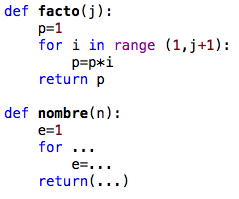 Prompt N			“N=“ ?➝N1➝E				1➝EFor (  …  )			For  …1➝P				1➝ PFor (I,1,J)			For 1➝I To JP*I➝P				PxI➝PEnd				Next   …  ➝E			   …  ➝EEnd				NextDisp …			…◢    c) Saisir ce programme et le tester pour . Écrire la somme complète correspondante ainsi que le résultat obtenu en sortie du programme.    d) Tester ce programme pour des valeurs de N de plus en plus grande. Que constate-t-on ?    e) À partir du résultat précédent, retrouver une formule célèbre. On pourra préciser quel mathématicien l’a   découverte.4) Écrire un programme permettant de conjecturer vers quelle valeur converge la somme infinie suivante :On définira par récurrence la suite () renvoyant la somme des  premiers termes de .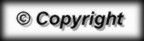 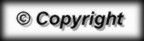 